A l’occasion du salon Medica de Düsseldorf, le nouveau conseil d’administration de l’Association Européenne des Directeurs d’Hôpital (AEDH) a tenu sa première réunion.A cette occasion le nouveau bureau de l’association a été élu. Il comprend :le président, Philippe Blua (France)le vice-président, Mieczyslaw Pasowicz (Pologne)le président sortant, Gerry O’dwyer (Irlande)le trésorier, Nikolaus Koller (Autriche)Freddy Iemants (Belgique)Heinz Koelking (Allemagne)Alexandre Lourenço (Portugal)Georgia  Oikonomopoulou (Grèce)Le nouveau secrétaire général de l’AEDH, Marc Hastert (Luxembourg), y assiste également.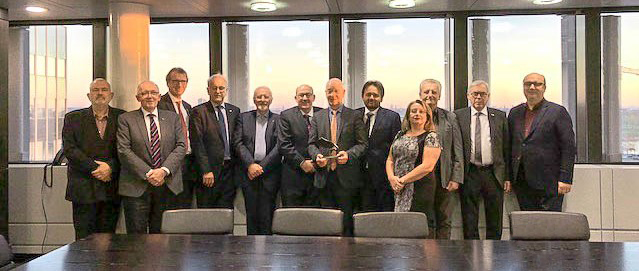 C'était la dernière réunion de l'actuel secrétaire général, M. Willy Heuschen. Les membres du Comité exécutif ont remercié M. Heuschen pour son travail remarquable au cours des vingt dernières années au niveau européen en lui offrant une sculpture moderne.Lors de cette séance, le conseil d’administration a adopté son programme de travail pour les quatre années à venir. Parmi les priorités il faut souligner :La volonté  d’être plus présent auprès des instances communautaires pour défendre le modèle hospitalier européen. Un modèle basé sur  des traitements de qualité et de haute technologie, sur la volonté d’offrir un égal accès aux soins à toute la population, sur la prédominance des établissements non lucratifs, qu’ils soient publics ou privés.Le souhait de développer les échanges entre directeurs européens par la mise en place de nouveaux groupes de travail thématiques. La création d’une récompense annuelle pour les projets hospitaliers innovants afin d’encourager la diffusion des bonnes pratiques.Le développement de la réflexion sur l’impact des Nouvelles Technologies de l’Information et de la Communication sur le fonctionnement des hôpitaux.La publication de données comparatives entre les différents systèmes hospitaliers européens.Par ailleurs les dates des prochains congrès ont été confirmées :Les 12, 13, 14 septembre 2019 à Gand.Le 30 septembre et les 1er et 2 octobre 2020 à Budapest.********L’AEDH a été fondée en 1970. Elle regroupe 20 associations représentants 19 pays européens et 16000 adhérents. Son siège est à Strasbourg. Son Secrétariat Général au Luxembourg. Son site trilingue est : eahm.eu.org. Elle est également présente sur Twitter et Facebook